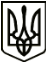 УКРАЇНАМЕНСЬКА  МІСЬКА  РАДАМенського району Чернігівської областіР О З П О Р Я Д Ж Е Н Н ЯВід 16 грудня 2020 року 	№ 335 Про створення комісії по прийому-передачі із спільної власності територіальних громад сіл, селищ, міста Менського району у комунальну власність Менської міської територіальної КНП «Менський центр первинної медико-санітарної допомоги»На виконання рішення Менської міської ради від 26 серпня 2020 року №  394 «Про порушення клопотання щодо надання згоди на безоплатну передачу у комунальну власність Менської міської об’єднаної територіальної громади  медичних закладів», рішення Менської районної ради від 09  жовтня  2020 року №  558 «Про безоплатну передачу майна із спільної власності територіальних громад сіл, селищ, міста Менського району у комунальну власність Менської об’єднаної територіальної громади КНП «Менський центр первинної медико–санітарної допомоги», відповідно до Положення про порядок передачі об’єктів права спільної власності територіальних громад сіл, селищ, міста Менського району, затвердженого рішенням 13 сесії 5 скликання Менської районної ради від 11  листопада  2008  року, керуючись п. 20 ст. 42 Закону України «Про місцеве самоврядування в Україні»:1. З 17 грудня 2020 року затвердити склад комісії з прийому-передачі майна із спільної власності сіл, селищ, міста Менського району у комунальну власність Менської міської територіальної громади у складі:Голова комісії: Небера Олег Леонідович – перший заступник міського голови Менської міської ради.Заступник голови комісії: Москальчук Марина Віталіївна – начальник відділу охорони здоров’я та соціального захисту населення Менської міської ради.Секретар комісії: Гречуха Ольга Петрівна – провідний спеціаліст відділу організаційної роботи та інформаційного забезпечення Менської міської ради.Члени робочої групи:Кроха Наталія Олексіївна – головний спеціаліст юридичного відділу Менської міської ради;Солохненко Світлана Анатоліївна – начальник відділу бухгалтерського обліку та звітності, головний бухгалтер Менської міської ради;Нерослик Алла Петрівна – заступник начальника фінансового управління Менської міської ради;Лихотинська Лілія Анатоліївна – начальник відділу архітектури та ЖКГ Менської міської ради;Люшин Олексій Олексійович – начальник організаційного відділу виконавчого апарату Менської районної ради;Босенко Марина Олександрівна – головний бухгалтер КНП «Менський центр ПМСД»;Доля Микола Іванович – завідувач господарством КНП «Менський центр ПМСД».2. Контроль за виконанням даного розпорядження залишаю за собою.Міський голова 	Г.А. Примаков